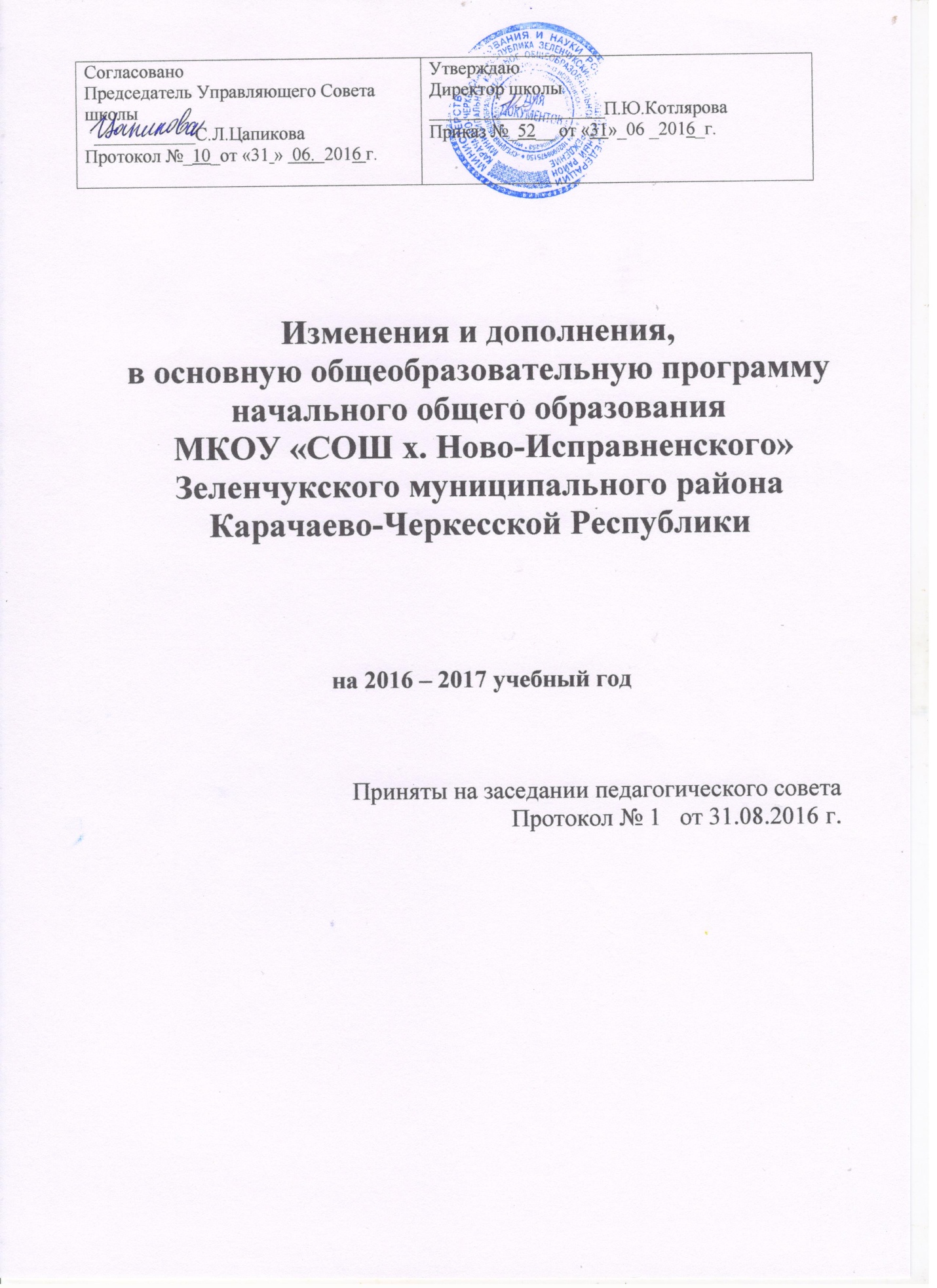 Дополнения  к  Основной  образовательной программе  начального общего образования МКОУ «Средняя общеобразовательная школа х. Ново-Исправненского»  разработаны на основе: - приказа Минобрнауки России от 22.09.11 №2357, регистрационный №22540 от 12 декабря 2011г. «О внесении изменений в федеральный государственный образовательный стандарт начального общего образования, утверждённый приказом Министерства образования и науки Российской Федерации от 06 октября 2009 г. №373» - приказа Минобрнауки России от 31 января 2012г. № 69 «О внесении изменений в федеральный компонент государственных образовательных стандартов начального общего, основного общего и среднего (полного) общего образованияФедерального  базисного учебного плана и примерным республиканским базисным  планом  КЧР для школ с русским преподавания;- устава  МКОУ «СОШ х. Ново-Исправненского»;- основной общеобразовательной программой начального общего образования на 2016-2017 годы.А также   заседания педагогического совета, обеспечивающего государственно-общественный характер управления образовательным учреждением, а также с учётом образовательных потребностей и запросов участников образовательного процесса, отражённых в анализе анкет родителей.     Дополнение  к  Основной  образовательной программе начального общего образования    МКОУ «Средняя общеобразовательная школа х. Ново-Исправненского»  определяет содержание и организацию образовательного процесса на ступени начального общего образования и направлена на формирование общей культуры, духовно-нравственного, социального, личностного и интеллектуального развития обучающихся, создание основы для самостоятельной реализации учебной деятельности, обеспечивающей социальную успешность, развитие творческих способностей, саморазвитие и самосовершенствование, сохранение и укрепление здоровья обучающихся.В раздел  «Организационный раздел» пункт «Учебный план начального общего образования»   внести следующие  дополнения и изменения: 1) Недельный учебный план для I - IV классов ОС «Школа России» муниципального казенного общеобразовательного учреждения  «Средняя общеобразовательная школа х. Ново-Исправненского»Изменения: часы на преподавание предмета «Технология» во  2-3 классах  -  1 час. Обоснование:  учебный план по пятидневной учебной неделе.Изменения: часы на преподавание предмета «Окружающий мир» в 4 классе - 2 часа в неделю.Основание: учебный план по пятидневной учебной неделе, БУП 2004г.В раздел «Организационный раздел» пункт «План внеурочной деятельности»   внести следующие  дополнения и изменения: План внеурочной деятельности по классам на 2016-2017 уч.год1 класс.2 класс.3 класс.4 класс.Обоснование: результаты анкетирования родителей.1. На основании приказа Минобрнауки России от 31 января 2012г. № 69 «О внесении изменений в федеральный компонент государственных образовательных стандартов начального общего, основного общего и среднего (полного) общего образования, утвержденный" приказом Министерства образования, утвержденный приказом Министерства образования РФ от 5 марта 2004г.№ 1089»  внести с 1 сентября 2016 года изменения в 3.1. «Учебный план» в ООП НОО и читать его в следующей редакции:	3.1.Пояснительная записка к учебному плану начальной школыРабочий  учебный  план МКОУ «СОШ х. Ново-Исправненского», реализующий основную образовательную программу начального общего образования,  является важнейшим нормативным документом по введению и реализации федеральных государственных образовательных стандартов общего образования  в действие, определяет максимальный объем учебной нагрузки обучающихся, состав учебных предметов и направлений внеурочной деятельности, распределяет учебное время, отводимое на освоение содержания образования по классам и учебным предметам, выступает одновременно в качестве внешнего ограничителя, определяющего общие рамки принимаемых решений при разработке содержания образования, требований к его усвоению и организации образовательного процесса. А также в качестве одного из основных механизмов его реализации.Нормативно-правовая база учебного плана муниципального казённого общеобразовательного  учреждения «Средней  общеобразовательной школы х. Ново-Исправненского». Нормативной базой, лежащей в основе разработки рабочего учебного плана школы, являются следующие документы:Конституция Российской Федерации (ст.43);Федеральный закон Российской Федерации «Об образовании  в Российской Федерации» от 21.12.2012 г.;Закон Российской Федерации от 29.12.2010 года №436 – ФЗ «О защите детей от информации, причиняющей вред их здоровью и развитию»;Постановление Главного государственного санитарного врача РФ от 29.12.2010 № 189 «Об утверждении СанПиН 2.4.2.2821-10 «Санитарно-эпидемиологические требования к условиям и организации обучения в общеобразовательных учреждениях» (далее – СанПиН); Федеральный государственный образовательный стандарт начального общего образования (приказ Минобрнауки РФ от 06.10.2009 № 373 «Об утверждении и введении в действие федерального государственного образовательного стандарта начального общего образования»); приказ Минобрнауки РФ от 26.11.2010 № 1241 «О внесении изменений в федеральный государственный образовательный стандарт начального общего образования, утвержденный приказом Министерства образования и науки Российской Федерации от 6 октября . № 373» (далее – приказ № 1241);Приказ Минобрнауки РФ от   20 августа 2008 года № 241 «О внесении изменений в федеральный базисный учебный план и примерные учебные планы для образовательных учреждений  Российской Федерации, реализующих программы общего образования, утвержденные приказом Министерства образования  Российской Федерации от 9 марта 2004 года №1312»;Приказ Минобрнауки РФ от  30 августа 2010 года №  889 «О внесении изменений в федеральный базисный учебный план и примерные учебные планы для образовательных учреждений  Российской Федерации, реализующих программы общего образования, утвержденные приказом Министерства образования  Российской Федерации от 9 марта 2004 года №1312»;Приказ Минобрнауки РФ от 3 июня 2011 года № 1994 «О внесении изменений в федеральный базисный учебный план и примерные учебные планы для образовательных учреждений  Российской Федерации, реализующих программы общего образования, утвержденные приказом Министерства образования  Российской Федерации от 9 марта 2004 года №1312»; Приказ Минобрнауки РФ от 31 января 2012 года №69 “ О внесении изменений в федеральный компонент государственных образовательных стандартов начального общего, основного общего и среднего (полного) общего образования, утверждённый приказом Минобрнауки РФ от 5 марта 2004 года №1089, от 1 февраля 2012 года №74 « О внесении изменений в федеральный базисный учебный план и примерные учебные планы для образовательных учреждений РФ; Приказ управления  образования  администрации Зеленчукского муниципального района  от 25.03.2011  №42 «О введении в действие федерального государственного образовательного стандарта начального общего образования». Общая характеристика учебного плана.В ходе освоения общеобразовательной программы школы при реализации учебного плана на первой ступени общего образования формируются базовые основы и фундамент всего последующего обучения, в том числе:Закладывается основа формирования учебной деятельности ребенка – система учебных и познавательных мотивов, умение принимать, сохранять, реализовывать учебные цели, умение планировать, контролировать и оценивать учебные действия и их результат;Формируются универсальные учебные действия; Развивается познавательная мотивация и интересы обучающихся, их готовность и способность к сотрудничеству и совместной деятельности ученика с учителем и одноклассниками, формируются основы нравственного поведения, определяющего отношения личности с обществом и окружающими людьми.Содержание образования на этой ступени формируется преимущественно за счет введения учебных курсов, обеспечивающих целостное восприятие мира, деятельностный  подход и индивидуализацию обучения по каждому учебному предмету.Базисный учебный план МКОУ «СОШ х. Ново-Исправненского» состоит из двух частей – обязательной части  и части, формируемой участниками образовательного процесса, включающей внеурочную деятельность, осуществляемую во второй половине дня.Обязательная часть базисного учебного плана определяет состав обязательных учебных предметов для реализации в школе, реализующей основную образовательную программу начального общего образования, и учебное время, отводимое на их изучение по классам (годам) обучения.Обязательная часть базисного учебного плана отражает содержание образования, которое обеспечивает решение важнейших целей современного начального образования:формирование гражданской идентичности обучающихся;их приобщение к общекультурным и национальным ценностям, информационным технологиям;готовность к продолжению образования на последующих ступенях основного общего образования;формирование здорового образа жизни, элементарных правил поведения в экстремальных ситуациях;личностное развитие обучающегося в соответствии с его индивидуальностью.МКОУ «СОШ х. Ново-Исправненского» использует учебное время данной части на различные виды деятельности по каждому предмету (проектная деятельность, практические и лабораторные занятия, экскурсии и т.д.) Общие характеристики, направления, цели и практические задачи учебных предметов, предусмотренных требованиями Стандарта к структуре основной образовательной программы начального общего образования, в том числе по русскому языку, литературному чтению, иностранному языку, математике, окружающему миру,  основам духовно-нравственной культуры народов России, музыке, изобразительному искусству, технологии, физической культуре, приведены в разделе «Программы отдельных учебных предметов» основной образовательной программы начального общего образования МКОУ «СОШ х. Ново-Исправненского».Часть базисного учебного плана, формируемая участниками образовательного процесса, обеспечивает реализацию индивидуальных потребностей обучающихся. Время, отводимое на данную часть внутри максимально допустимой недельной нагрузки используется на введение учебных курсов, обеспечивающих различные интересы обучающихся. В данную часть входит внеурочная деятельность.В соответствии с требованиями Стандарта внеурочная деятельность организуется по направлениям развития личности (духовно-нравственное, социальное, научно-познавательное, спортивно-оздоровительное, художественно-эстетическое, военно-патриотическое).Организация занятий по направлениям раздела «Внеурочная деятельность» является неотъемлемой частью образовательного процесса МКОУ «СОШ х. Ново-Исправненского», которая предоставляет обучающимся возможность выбора широкого спектра занятий, направленных на их развитие.Содержание занятий, предусмотренных как внеурочная деятельность, формируется с учетом пожеланий обучающихся и их родителей (законных представителей) и направлено на реализацию различных форм ее организации, отличных от урочной системы обучения, таких как экскурсии, кружки, секции, круглые столы, конференции, диспуты, школьные научные общества, олимпиады, конкурсы, соревнования, поисковые и научные исследования, общественно-полезная практика.При организации внеурочной деятельности обучающихся используются возможности учреждений дополнительного образования, культуры и спорта:Для развития потенциала одаренных и талантливых детей разрабатываются с участием самих обучающихся и их родителей (законных представителей)  индивидуальные учебные планы (индивидуальные маршруты), в рамках которых формируются индивидуальные учебные программы (содержание дисциплин, курсов, модулей, темы и формы образования). МКОУ «СОШ х. Ново-Исправненского» на ступени начального общего образования определяет 5-дневную продолжительность учебной недели. Продолжительность учебного года на первом уровне общего образования составляет 34 недели, в 1 классе – 33 недели.Продолжительность каникул в течение учебного года составляет 30 календарных дней. Для обучающихся в 1 классе устанавливаются дополнительные недельные каникулы.Продолжительность урока составляет:в 1 классе – 35 минут;во 2-4 классах – 5 минут.Учебный план 1-4 классов  на 2016-2017 учебный год2. На основании приказа Минобрнауки России от 31 января 2012г. № 69 «О внесении изменений в федеральный компонент государственных образовательных стандартов начального общего, основного общего и среднего (полного) общего образования, утвержденный" приказом Министерства образования, утвержденный приказом Министерства образования РФ от 5 марта 2004г.№ 1089»  внести с 1 сентября 2016 года изменения в 3.2. в ООП НОО и читать его в следующей редакции: 3.2.План-график внеурочной деятельности на 2016-2017 учебный год в  рамках внедрения Федерального государственного образовательного стандарта начальной школы.1 класс.2 класс.3 класс.4 класс.3. Внести с 01.09.2016 года изменения в ООП НОО «Календарный учебный график работы»  и читать его в 2016-2017 учебном году в следующей редакции:3.3. Календарный учебный график работы МКОУ «СОШ х. Ново-Исправненского» на 2016-2017 учебный год.I. Продолжительность учебного года   1 кл.                   01.09.2016 – 25.05.2017 г.   2-8 кл.                01.09.2016 – 31.05.2017 г.   9,10 кл.              01.09.2016 – 25.05.2017 г.  1 смена с 8 ч. 30 мин. (1, 4-10 классы) – 15 ч. 40мин.,Продолжительность урока, элективных курсов, факультативов,   кружковых  занятий  (2 – 10 классы) – 40 мин., Продолжительность урока в 1 классе –           35 мин. 1 четверть                                                                                40 мин. со 2-ой четверти 2 смена с 12ч.15 мин ( 2-3 классы) – 17.ч.20 мин. Продолжительность учебной недели:          1- 11 классы – пятидневная учебная неделя.     II. Продолжительность каникул:         Осенние каникулы        с 31.10.2016 г. по 06.11.2016 г.     Зимние каникулы               с 26.12.2016 г. по 09.01.2017 г.     Весенние каникулы           с 25.03.2017 г. по 0 2.04.2017 г.     Дополнительные каникулы для 1 класса   с 20.02.2017 г. по 26.02.2017 г.     Летние каникулы                  июнь – август   Первый класс: ступенчатый режим занятий     в  сентябре, октябре –             3 урока по 35 минут каждый;     в ноябре - мае–                        4 урока по 45минут каждый;III. Начало уроков	                                                                                   1 урок       8 ч. 30 мин. –  9 ч. 15 мин.	2 урок       9 ч. 20 мин. –   10 ч. 05 мин.	2 смена3 урок    10 ч. 10 мин. – 10 ч. 55 мин.	4 урок     11 ч. 25 мин. – 12 ч. 10 мин.	5 урок     12 ч. 15 мин. – 13 ч. 00 мин.                  1 урок    12 ч. 15 мин. – 13 ч. 00 мин.	6 урок     13 ч. 05 мин. – 13 ч. 50 мин.                  2 урок     13 ч. 05 мин. – 13 ч. 50 мин.7 урок     13 ч. 55 мин. – 15 ч. 40мин.                    3 урок         13 ч. 55 мин. – 14 ч. 40мин.                                                                                   4 урок         14 ч. 55 мин. – 15 ч. 40 мин.                                                                                   5  урок         15 ч. 45 мин. – 16 ч. 30 мин.                                                                                   6 урок          16 ч 40 мин. – 17 ч. 20 мин.             4.На основании приказа МОиН РФ № 253 от 31.03.2014года «Об утверждении федерального перечня учебников рекомендуемых к использованию  при реализации имеющих государственную аккредитацию образовательных программ начального общего, основного общего и среднего общего образования внести с 01.09.2016 года изменения в ООП НОО «Программно-методическое обеспечение учебного плана»  и читать его в 2016-2017 учебном году в следующей редакции:3.4.Программно-методическое обеспечение учебного плана5.Внести с 1 сентября 2016 года изменения в ООП НОО  на основании Федерального закона Российской Федерации «Об образовании в РФ» от 29.12.2012г. и приказа Минобрнауки России от 24 марта . № 209 «О порядке аттестации педагогических работников государственных и муниципальных образовательных учреждений» и читать его в 2016-2017 учебном году в следующей редакции:План -график прохождения курсов повышения квалификации работников МКОУ «СОШ х. Ново-Исправненского» Зеленчукского муниципального района на 2016 – 2017 учебный год.План-график  аттестациипедагогических работников МКОУ «СОШ х. Ново-Исправненского» Зеленчукского муниципального районаУчебные предметыКоличество часов в неделюКоличество часов в неделюКоличество часов в неделюКоличество часов в неделюУчебные предметыIIIIIIIVРусский язык  4443Литературное чтение2222Английский  язык-222Математика4444Основы мировых религиозных культур---1Физическая культура3333Искусство ИЗОмузыка -11-11-11-11Окружающий мир 2222Технология1111Компонент образова -тельного учреждения(факультативы,групповые, элективные занятия)----Предельная нагрузка при 5-дневной учебной недели21232323Внеурочная деятельность (кружки, секции, проектная деятельность и др.) *10101010№ п\пНаправлениевнеурочной деятельностиНазвание курсаПреподавательКлассКол-во ча-совДанные об экспертизе (дата, кол-во баллов)1.Спортивно-оздоровительное  «Юниор».Байрамкулов А.Х.-М.111Утвержде-но на МС31.08.2016г  2. Духовно-нравственное «Мой край» Гудковская О.Д. 11Утвержде-но на МС31.08.2016г3.Социальное«Юные волонтеры»Кальчук Л.Н.11Утвержде-но на МС31.08.2016г4.Общеинтеллекту-альное«Мир моих интересов»Ергина Л.М.11Утвержде-но на МС31.08.2016г5.Общекультурное «Внеклассное чтение» Кальчук Л.Н.11Утвержде-но на МС31.08.2016г№ п\пНаправлениевнеурочной деятельностиНазвание курсаПреподавательКлассКол-во ча-совДанные об экспертизе (дата, кол-во баллов)1.Спортивно-оздоровительное  «Юниор».Байрамкулов А.Х.-М.211Утвержде-но на МС31.08.2016г  2. Духовно-нравственное «Этика для маленьких» Даудова Ф.Х. 21Утвержде-но на МС31.08.2016г3.Социальное«Юные волонтеры»Кальчук Л.Н.21Утвержде-но на МС31.08.2016г4.Общеинтеллекту-альное«Мир моих интересов»Ергина Л.М.21Утвержде-но на МС31.08.2016г5.Общекультурное «Внеклассное чтение» Кальчук Л.Н.21Утвержде-но на МС31.08.2016г№ п\пНаправлениевнеурочной деятельностиНазвание курсаПреподавательКлассКол-во ча-совДанные об экспертизе (дата, кол-во баллов)1.Спортивно-оздоровительное  «Юниор».Байрамкулов А.Х.-М.311Утвержде-но на МС31.08.2016г  2. Духовно-нравственное «Почемучка»Ганюта А.Д.31Утвержде-но на МС31.08.2016г3.Социальное«Юные волонтеры»Кальчук Л.Н.31Утвержде-но на МС31.08.2016г4.Общеинтеллекту-альное«Внеклассное чтение»Кальчук Л.Н.31Утвержде-но на МС31.08.2016г5.Общекультурное «Маленький мастер» Луцкова Ю.А.31Утвержде-но на МС31.08.2016г№ п\пНаправлениевнеурочной деятельностиНазвание курсаПреподавательКлассКол-во ча-совДанные об экспертизе (дата, кол-во баллов)1.Спортивно-оздоровительное  «Юниор».Байрамкулов А.Х.-М.411Утвержде-но на МС31.08.2016г  2. Духовно-нравственное «Энтомология для маленьких» Даудова Ф.Х. 41Утвержде-но на МС31.08.2016г3.Социальное«Юные волонтеры»Кальчук Л.Н.41Утвержде-но на МС31.08.2016г4.Общеинтеллекту-альное«Внеклассное чтение»Зайнетдинова А.Х.41Утвержде-но на МС31.08.2016г5.Общекультурное «Радуга творчества» Ганюта А.Д.41Утвержде-но на МС31.08.2016гПредметные областиУчебные предметыКоличество часов в неделюКоличество часов в неделюКоличество часов в неделюКоличество часов в неделюКоличество часов в неделюПредметные областиУчебные предметы1 класс2 класс3 класс3 класс4 классОбязательная частьОбязательная частьОбязательная частьОбязательная частьОбязательная частьОбязательная частьФилологияРусский язык44443ФилологияЛитературное чтение22222ФилологияРодной (карачаевский) язык22222ФилологияРодная (карачаевская) литература11111Математика, информатикаМатематика44444Обществознание, естествознаниеОкружающий мир22222Обществознание, естествознаниеОРКСЭ----1ИскусствоМузыка11111ИскусствоИзобразительное искусство11111ТехнологияТехнология11111Физическая культураФизическая культура33333Итого Итого 2123232323Часть, формируемая участниками образовательного процессаЧасть, формируемая участниками образовательного процесса-----Максимально-допустимая недельная нагрузкаМаксимально-допустимая недельная нагрузка2123232323Внеурочная деятельность (кружки, секции, проектная деятельность)Внеурочная деятельность (кружки, секции, проектная деятельность)1010101010№ п\пНаправлениевнеурочной деятельностиНазвание курсаПреподавательКол-во часов1.Спортивно-оздоровительное  «Юниор».Байрамкулов А.Х.-М.12. Духовно-нравственное «Мой край» Гудковская О.Д. 13.Социальное«Юные волонтеры»Кальчук Л.Н.14.Общеинтеллекту-альное«Мир моих интересов»Ергина Л.М.15.Общекультурное «Внеклассное чтение» Кальчук Л.Н.1№ п\пНаправлениевнеурочной деятельностиНазвание курсаПреподавательКол-во часов1.Спортивно-оздоровительное  «Юниор».Байрамкулов А.Х.-М.12. Духовно-нравственное «Этика для маленьких» Даудова Ф.Х. 13.Социальное«Юные волонтеры»Кальчук Л.Н.14.Общеинтеллекту-альное«Мир моих интересов»Ергина Л.М.15.Общекультурное «Внеклассное чтение» Кальчук Л.Н.1№ п\пНаправлениевнеурочной деятельностиНазвание курсаПреподавательКол-во часов1.Спортивно-оздоровительное  «Юниор».Байрамкулов А.Х.-М.12. Духовно-нравственное «Почемучка»Ганюта А.Д.13.Социальное«Юные волонтеры»Кальчук Л.Н.14.Общеинтеллекту-альное«Внеклассное чтение»Кальчук Л.Н.15.Общекультурное «Маленький мастер» Луцкова Ю.А.1№ п\пНаправлениевнеурочной деятельностиНазвание курсаПреподавательКол-во часов1.Спортивно-оздоровительное  «Юниор».Байрамкулов А.Х.-М.112. Духовно-нравственное «Энтомология для маленьких» Даудова Ф.Х. 13.Социальное«Юные волонтеры»Кальчук Л.Н.14.Общеинтеллекту-альное«Внеклассное чтение»Зайнетдинова А.Х.15.Общекультурное «Радуга творчества» Ганюта А.Д.1КлассНаименование общеобразовательной программыАвторИздательство1Федеральная программа «Школа России», утверждена МОН РФ.Русский язык, 1-4 классы. 2012г В.П.Канакина, В.Г.ГорецкийПросвещение1 Федеральная программа «Школа России», утверждена МОН РФ.Литературное чтение, 1-4 классы. 2012 г.Климанова Л.Ф.Просвещение1 Федеральная программа «Школа России», утверждена МОН РФ. Математика 2012 годМ.И. Моро, С.И. Волкова.Просвещение1 Федеральная программа «Школа России», утверждена МОН РФ.Окружающий мир 1-4 классы. 2012 годА.А. ПлешаковПросвещение1 Общеобразовательные программы ИЗО 1-4 классы, 2012г  Л.А. Неменская под редакцией Б.М. НеменскогоПросвещение1 Федеральная программа «Школа России», утверждена МОН РФ.Музыка 1-4 классы. 2012С.Сергеева, Е.Критская, М.Шмагина  Просвещение1 Федеральная программа «Школа России», утверждена МОН РФ. «Технология»,  2012Н.И. РоговцеваПросвещение1 Федеральная программа «Школа России», утверждена МОН РФ.Комплексная программа физического воспитания 1 – 11 классы. В.И.ЛяхПросвещение2Федеральная  программа «Школа России», утверждена МОН РФ.для ОУ по русскому языку 1-4 клВ.П.Канакина, В.Г.Горецкий  Просвещение2 Федеральная программа «Школа России», утверждена МОН РФ для ОУ. Математика  2012 годМ.И. Моро, С.И. Волкова.Просвещение 2 Федеральная программа «Школа России», утверждена МОН РФ.Окружающий мир 1-4 классы 2012 годА.А. ПлешаковПросвещение2  Федеральная программа «Школа России», утверждена МОН РФ. «Технология» 2012 годН.И. РоговцеваПросвещение2  Примерные программы  по иностранным  языкам начального общего образования. Английский язык. 2013И.Н.Верещагина,И.А.Бондаренко,Т.А.Притыкина Просвещение3 Федеральная  программа для ОУ. Образовательная система «Школа России», «Русский язык» 1-4 классы В.П.Канакина, В.Г.Горецкий Просвещение 4Федеральная  программа для ОУ. Образовательная система «Школа России» «Русский язык» 1-4 классы В.П.Канакина, В.Г.ГорецкийПросвещение2Федеральная  программа для ОУ. «Литературное чтение» Начальные классы  (1-4).Л.Ф. Климанова, В.Г.ГорецкийПросвещение3 Федеральная  программа для ОУ. Образовательная система «Школа России»,  «Литературное чтение» 1-4 классы  2012Л.Ф. КлимановаПросвещение4 Федеральная  программа для ОУ. Образовательная система «Школа России» «Литературное чтение» 1-4 классы 2012Л.Ф. КлимановаПросвещение3 Примерные программы  по иностранным  языкам начального общего образования. Английский язык. 2013И.Н.Верещагина,И.А.Бондаренко,Т.А.Притыкина Просвещение4 Примерные программы  по иностранным  языкам начального общего образования. Английский язык. 2013И.Н.Верещагина,И.А.Бондаренко,Т.А.Притыкина Просвещение3 Федеральная  программа для ОУ. Образовательная система «Школа России»,  Математика 1-4 классы 2012М.И. Моро, С.И. Волкова.Просвещение 4 Федеральная  программа для ОУ. Образовательная система «Школа России» Математика 1-4 классы  2012М.И. Моро, С.И. Волкова.Просвещение 3 Федеральная  программа для ОУ. Образовательная система «Школа России»,  ОКРУЖАЮЩИЙ МИР –2012 А.А. ПлешаковПросвещение4  Образовательная программа «Школа России» Окружающий мир 1-4 классы ОКРУЖАЮЩИЙ МИР –2012А.А. ПлешаковПросвещение3 Образовательная программа «Школа России» «Технология» 2012 Н.И. РоговцеваПросвещение4 Образовательная программа «Школа России» «Технология» Н.И. РоговцеваПросвещение4Основы мировых религиозных культурА.Л. Беглова, Е.В. Саплина Просвещение2  - 4 Общеобразовательные программы ИЗО 1-4 классы, 2012гЕ.И.Коротеева под редакцией Б.М. НеменскогоПросвещение2  - 4 Федеральная  программа для  ОУ Музыка 1-8 классы.  2012 Сергеева, Критская, ШмагинаПросвещение2  - 4 Федеральная  программа для  ОУ: Физическая культура 1-4  классы  2012В.И.ЛяхПросвещение№Ф. И. ОГод прохождения курсов один раз в 3 года (для тех, кто прошёл курсы после сентября 2013г.)Год прохождения курсов один раз в 3 года (для тех, кто прошёл курсы после сентября 2013г.)Год прохождения курсов один раз в 3 года (для тех, кто прошёл курсы после сентября 2013г.)Год прохождения курсов один раз в 3 года (для тех, кто прошёл курсы после сентября 2013г.)Год прохождения курсов один раз в 3 года (для тех, кто прошёл курсы после сентября 2013г.)Год прохождения курсов один раз в 3 года (для тех, кто прошёл курсы после сентября 2013г.)№Ф. И. Опройдены20152016201720182019Котлярова Полина Юрьевна20152014++Ларина Алла Сергеевна 2014+Ганюта Алла Дмитриевна 20142015 ++Зайнетдинова Аминат Хайбуллаевна 2014+Байрамкулов Азамат Хаджимахмутович20142015++Куралова Роза Тажутдиновна 2014+Ергина Людмила Михайловна 2014 +Гудковская Ольга Дмитриевна 2016+Левченко Елена Николаевна2014 +Луцкова Юлия Андреевна2014+Григорьев Алексей Николаевич2015+Аппаков Марат Абдулхамитович2014+Коджаков Азрет-Али Борисович2014+Даудова Фатима Хайбуллаевна2014+Кальчук Людмила Николаевна2014+№Ф. И. ОДолжностьГод прохождения аттестацииГод прохождения аттестацииГод прохождения аттестацииГод прохождения аттестацииГод прохождения аттестацииГод прохождения аттестацииГод прохождения аттестации№Ф. И. ОДолжностьАттестован2015201620172018201920201Котлярова Полина ЮрьевнаДиректор,Уч.физики-2016+2Ларина Алла СергеевнаЗам.дир.Уч.нач.кл.-2014+3Ганюта Алла ДмитриевнаПедагог-организ., Уч.технол.-2014+4Кальчук Людмила НиколаевнаУч.нач.кл.2014+5Гудковская Ольга ДмитриевнаУч.нач.кл..2013+6Аппаков Марат АбдулхамитовичУч.русс.яз. и родного(карач.)20152014++7Куралова Роза ТаджудиновнаУч.матем.2015+8Коджаков Азрет Али-БорисовичУч.истор.2014+9Ергина Людмила МихайловнаУч.геогр.2015+10Байрамкулов Азамат ХаджимахмутовичУч.физкул.2015+11Левченко Елена НиколаевнаУч.рисов.2014+12Луцкова Юлия АндреевнаУч.анг.яз.2014+13Даудова Фатима ХайбуллаевнаУч.химии2015+14Зайнетдинова Аминат ХайбуллаевнаУч.нач.кл., уч.русс.яз.-2014+15Григорьев Алексей НиколаевичУч. техн.-